ФГБОУ ВО «Ростовский государственный медицинский университет» Минздрава РоссииФедеральное государственное бюджетное научное учреждение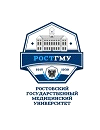 Региональная научно-практическая (Online) школа Региональная научно-практическая конференция Южного Федерального округа«Оптимизация ингаляционной бронхолитической терапии ХОБЛ»Дата проведения: 16.02.2023 14:00-17:00 (время московское)Место проведения: Ростов-на-Дону, РостГМУЦелевая аудитория: пульмонологи, терапевты, профпатологиПрограммаОтветственный за проведение мероприятия                                                        Горблянский Ю.Ю.14:00-14:15Приветственное слово главного внештатного профпатолога ЮФО, д.м.н., профессора заведующего кафедрой профпатологии РостГМУ, Горблянского Ю.Ю. 14:15-14:55Современные представления о диагностике и лечении ХОБЛ. Update 2023.д.м.н., профессор Горблянский Ю.Ю., Рамазанова Э.Р., Ростов-на-Дону, РостГМУ  – 40 мин14:55-15:35Профилактика и лечение обострений ХОБЛ с позиции доказательной медицины. Пискова Е. В., врач-пульмонолог высшей категории, главный внештатный специалист г. Ростова-на-Дону – 40 мин15:35-16:15«Двойная» или «тройная» ингаляционная бронхолитическая терапия больных с ХОБЛ. Тактика врача. Недашковская Н.Г. Ростов-на-Дону, ГБУ ОКБ №2, главный внештатный пульмонолог МЗРО, заведующая пульмонологическим отделением – 40 мин16:15-16:45Дискуссия. Ответы на вопросы. 